الجزء العملي                                      السؤال الأول : املي الفراغات 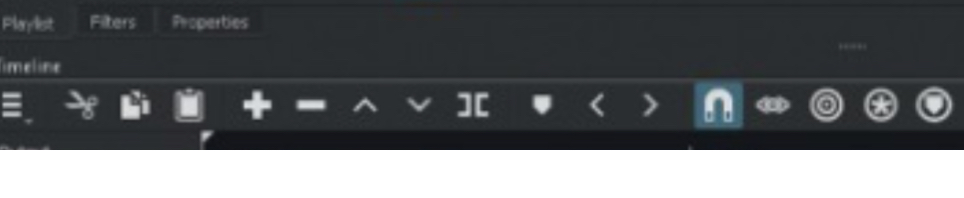 السؤال الثاني : ضعي علامة    امام العبارات الصحيحة وعلامة     امام العبارات الخاطئة:إضافة نص متحرك الى مقاطع الفيديو يعد امر الزاميا (       )يتم استخدام التاثيرات الانتقالية على مقطع فيديو لربط لقطة فيديو باخرى (    )في برنامج الشو تكت عند استيراد ملف صوتي يتم تضمينه تلقائيا في الفيديو(    )الإطارات المفتاحية هي الطريقة لتأمين ملفات الفيديو من اخطار الاختراق (    )الجزء العملي                                      السؤال الأول : املي الفراغات السؤال الثاني : ضعي علامة    امام العبارات الصحيحة وعلامة     امام العبارات الخاطئة:إضافة نص متحرك الى مقاطع الفيديو يعد امر الزاميا (   خطأ    )يتم استخدام التاثيرات الانتقالية على مقطع فيديو لربط لقطة فيديو باخرى (  صح  )في برنامج الشو تكت عند استيراد ملف صوتي يتم تضمينه تلقائيا في الفيديو(   خطأ )الإطارات المفتاحية هي الطريقة لتأمين ملفات الفيديو من اخطار الاختراق (  خطأ )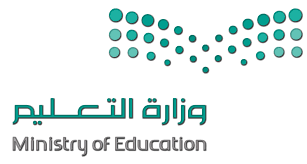 السؤال الأول :    اختاري الإجابة الصحيحة لكل من العبارات التالية: -    السؤال الثاني : ضعي علامة    امام العبارات الصحيحة وعلامة     امام العبارات الخاطئة :  السؤال الأول :    اختاري الإجابة الصحيحة لكل من العبارات التالية: -    السؤال الثاني : ضعي علامة    امام العبارات الصحيحة وعلامة     امام العبارات الخاطئة :  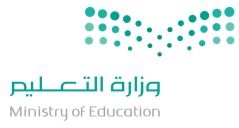 اسم الطالبة : ....................................................................................   الصف : ................السؤال الأول: اختاري الإجابة الصحيحة وذلك بوضع دائرة حول حرف الإجابة الصحيحة: السؤال الثاني: اكتبي كلمة (صح) أو (خطأ) أمام العبارات التالية:السؤال الثالث: صنفي الملفات التالية حسب امتدادها:السؤال الرابع: حددي نوع المخططات التالية: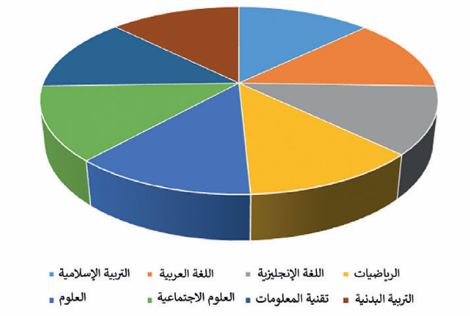 .....................................................................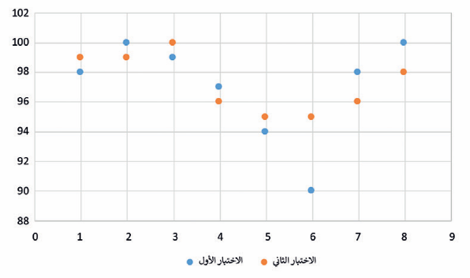 .....................................................................اسم الطالبة : ....................................................................................   الصف : ................السؤال الأول: اختاري الإجابة الصحيحة وذلك بوضع دائرة حول حرف الإجابة الصحيحة: السؤال الثاني: اكتبي كلمة (صح) أو (خطأ) أمام العبارات التالية:السؤال الثالث: صنفي الملفات التالية حسب امتدادها:السؤال الرابع: حددي نوع المخططات التالية: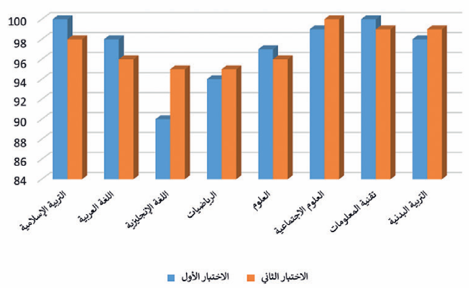 .....................................................................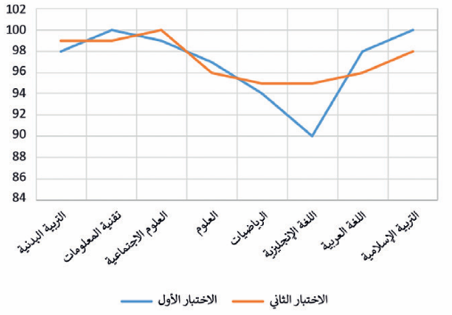 .....................................................................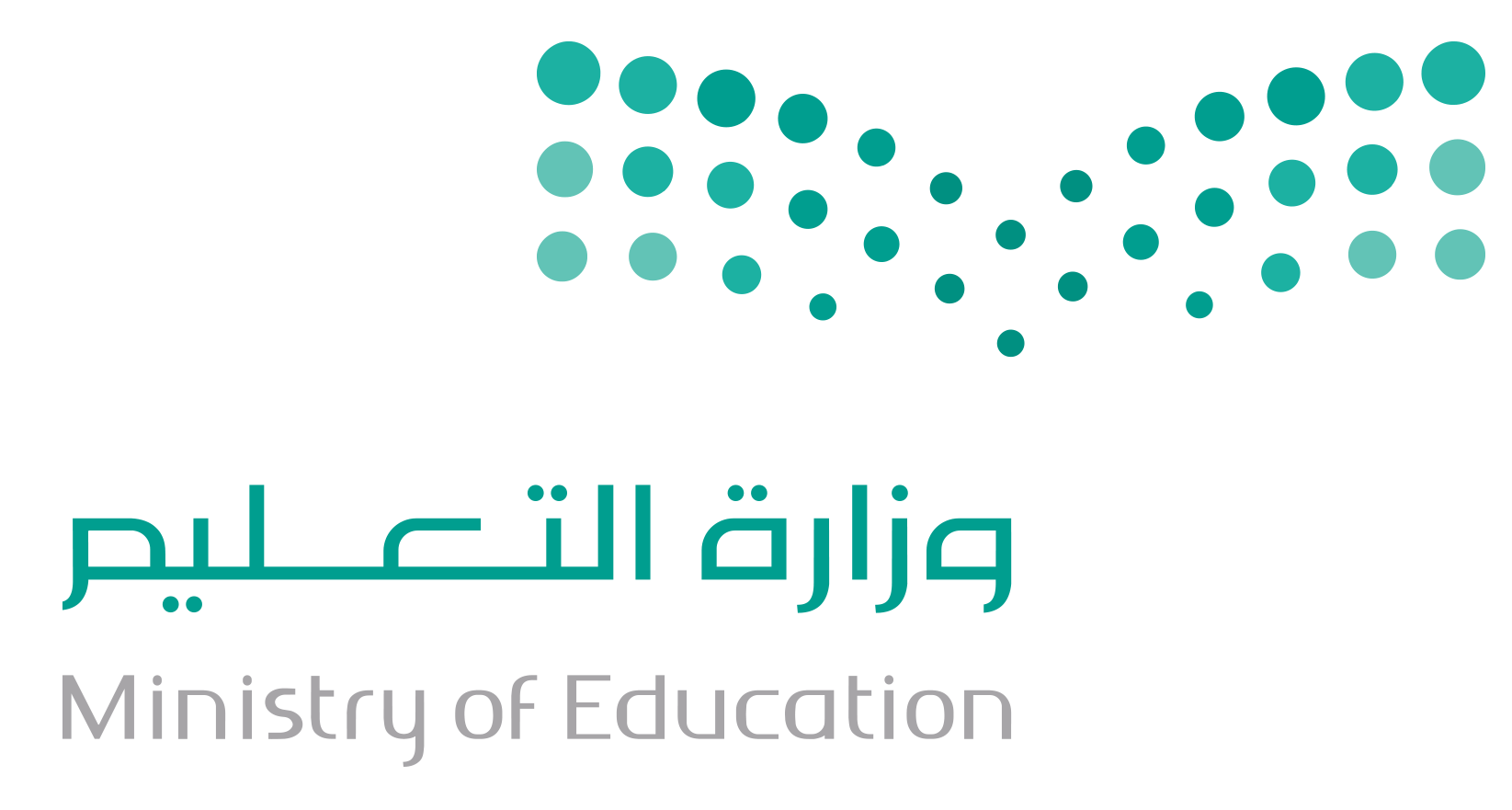 السؤال الاول : ضع علامة (√) أمام العبارة الصحيحة وعلامة (ᵪ) أمام العبارة الخاطئة؟السؤال الثاني :  (أ) اختر الإجابة الصحيحة مما يلي  :اختبار مادة المهارات الرقميةمنتصف الفصل الدراسيللصف الثاني المتوسطالفصل الدراسي الثالثالمملكة العربية السعوديةوزارة التعليمإدارة التعليم منطقة الجوفمتوسطة فاطمة الزهراءالسؤال الأول :  ضعي علامة    امام العبارات الصحيحة وعلامة     امام العبارات الخاطئة :  كلما زادت جودة الوسائط المتعددة كلما زاد الحجم واحتاجنا ملفات ذات سعة تخزين اعلى (         )معدل البت هو كمية التفاصيل في الصوت (       ) البكسل هي المربعات الصغيرة مجمعه جنبا الى جنب لتكوين الصورة (        )كاميرا الفيديو الرقمية افضل من تصوير الجهاز الذكي  (       )السؤال الثاني :  اختاري رمز الإجابة الصحيحة فيما يلي :اختبار مادة المهارات الرقميةمنتصف الفصل الدراسيللصف الثاني المتوسطالفصل الدراسي الثالثالمملكة العربية السعوديةوزارة التعليمإدارة التعليم منطقة الجوفمتوسطة فاطمة الزهراءالسؤال الأول :  ضعي علامة    امام العبارات الصحيحة وعلامة     امام العبارات الخاطئة :  كلما زادت جودة الوسائط المتعددة كلما زاد الحجم واحتاجنا ملفات ذات سعة تخزين اعلى (    صح     )معدل البت هو كمية التفاصيل في الصوت (     خطأ  ) البكسل هي المربعات الصغيرة مجمعه جنبا الى جنب لتكوين الصورة (   صح     )كاميرا الفيديو الرقمية افضل من تصوير الجهاز الذكي  (   صح    )السؤال الثاني :  اختاري رمز الإجابة الصحيحة فيما يلي :١- يطلق على برامج ضغط الفيديو اسم:١- يطلق على برامج ضغط الفيديو اسم:١- يطلق على برامج ضغط الفيديو اسم:١- يطلق على برامج ضغط الفيديو اسم:١- يطلق على برامج ضغط الفيديو اسم:١- يطلق على برامج ضغط الفيديو اسم:برامج النظامج برامج الترميزببرامج الوسائطأ٢- عرض مرئي للمعلومات والبيانات يسهل فهم الأرقام وتحليلها:٢- عرض مرئي للمعلومات والبيانات يسهل فهم الأرقام وتحليلها:٢- عرض مرئي للمعلومات والبيانات يسهل فهم الأرقام وتحليلها:٢- عرض مرئي للمعلومات والبيانات يسهل فهم الأرقام وتحليلها:٢- عرض مرئي للمعلومات والبيانات يسهل فهم الأرقام وتحليلها:٢- عرض مرئي للمعلومات والبيانات يسهل فهم الأرقام وتحليلها:المخطط البياني المصغرجSmart Artبالمخطط البيانيأ٣- رسم تشبيهي للفيلم:٣- رسم تشبيهي للفيلم:٣- رسم تشبيهي للفيلم:٣- رسم تشبيهي للفيلم:٣- رسم تشبيهي للفيلم:٣- رسم تشبيهي للفيلم:جدول التصويرجمخطط القصةبالسيناريوأ٤- يتيح لك تمييز الخلايا بلون معين بناء على قيمة الخلية:٤- يتيح لك تمييز الخلايا بلون معين بناء على قيمة الخلية:٤- يتيح لك تمييز الخلايا بلون معين بناء على قيمة الخلية:٤- يتيح لك تمييز الخلايا بلون معين بناء على قيمة الخلية:٤- يتيح لك تمييز الخلايا بلون معين بناء على قيمة الخلية:٤- يتيح لك تمييز الخلايا بلون معين بناء على قيمة الخلية:التنسيق الشرطيجاستيراد الوسائطبتنسيق المخططأ٥- تتكون كل صورة رقمية من مربعات صغيرة مجمعة جنباً إلى جنب تسمى:٥- تتكون كل صورة رقمية من مربعات صغيرة مجمعة جنباً إلى جنب تسمى:٥- تتكون كل صورة رقمية من مربعات صغيرة مجمعة جنباً إلى جنب تسمى:٥- تتكون كل صورة رقمية من مربعات صغيرة مجمعة جنباً إلى جنب تسمى:٥- تتكون كل صورة رقمية من مربعات صغيرة مجمعة جنباً إلى جنب تسمى:٥- تتكون كل صورة رقمية من مربعات صغيرة مجمعة جنباً إلى جنب تسمى:بايتجهيرتزببكسلأ٦- يستخدم لتوضيح المقارنات بين البيانات:٦- يستخدم لتوضيح المقارنات بين البيانات:٦- يستخدم لتوضيح المقارنات بين البيانات:٦- يستخدم لتوضيح المقارنات بين البيانات:٦- يستخدم لتوضيح المقارنات بين البيانات:٦- يستخدم لتوضيح المقارنات بين البيانات:المخطط الهيكليجالمخطط العموديبالمخطط الخطيأ٧- ملفات متنوعة من الصور ومقاطع الفيديو والصوت يطلق عليها اسم:٧- ملفات متنوعة من الصور ومقاطع الفيديو والصوت يطلق عليها اسم:٧- ملفات متنوعة من الصور ومقاطع الفيديو والصوت يطلق عليها اسم:٧- ملفات متنوعة من الصور ومقاطع الفيديو والصوت يطلق عليها اسم:٧- ملفات متنوعة من الصور ومقاطع الفيديو والصوت يطلق عليها اسم:٧- ملفات متنوعة من الصور ومقاطع الفيديو والصوت يطلق عليها اسم:الوسائط المتعددةجالامتدادبالحاويةأ٨- صف أو عمود من الأرقام يتم إدخالها في ورقة العمل ليتم رسمها في المخطط تلقائياً:٨- صف أو عمود من الأرقام يتم إدخالها في ورقة العمل ليتم رسمها في المخطط تلقائياً:٨- صف أو عمود من الأرقام يتم إدخالها في ورقة العمل ليتم رسمها في المخطط تلقائياً:٨- صف أو عمود من الأرقام يتم إدخالها في ورقة العمل ليتم رسمها في المخطط تلقائياً:٨- صف أو عمود من الأرقام يتم إدخالها في ورقة العمل ليتم رسمها في المخطط تلقائياً:٨- صف أو عمود من الأرقام يتم إدخالها في ورقة العمل ليتم رسمها في المخطط تلقائياً:ورقة العملجالخليةبسلسلة البياناتأ٩- كمية التفاصيل بالصوت يقصد بها:٩- كمية التفاصيل بالصوت يقصد بها:٩- كمية التفاصيل بالصوت يقصد بها:٩- كمية التفاصيل بالصوت يقصد بها:٩- كمية التفاصيل بالصوت يقصد بها:٩- كمية التفاصيل بالصوت يقصد بها:معدل الضغطجمعدل البتبمعدل العينةأ١٠- تمثيل مرئي للمعلومات والأفكار المصممة للنص:١٠- تمثيل مرئي للمعلومات والأفكار المصممة للنص:١٠- تمثيل مرئي للمعلومات والأفكار المصممة للنص:١٠- تمثيل مرئي للمعلومات والأفكار المصممة للنص:١٠- تمثيل مرئي للمعلومات والأفكار المصممة للنص:١٠- تمثيل مرئي للمعلومات والأفكار المصممة للنص:المخطط البيانيجالصوربSmart Artأ يتغير حجم الملف عند ضغطه ليشغل مساحة أصغر١لا يمكن تغيير العنوان الافتراضي للمخطط بعد انشائه٢يمكنك عرض الصور باستخدام صور مايكروسوفت٣يتم استخدام التأثيرات الانتقالية على مقطع فيديو لربط لقطة فيديو بأخرى٤يمكن اختيار نوع المخطط بناء على نوع البيانات التي نريد تمثيلها٥Class.aviصوت١School.mp3صورة٢Bus.jpgفيديو٣١- تمثيل مرئي للمعلومات والأفكار المصممة للنص:١- تمثيل مرئي للمعلومات والأفكار المصممة للنص:١- تمثيل مرئي للمعلومات والأفكار المصممة للنص:١- تمثيل مرئي للمعلومات والأفكار المصممة للنص:١- تمثيل مرئي للمعلومات والأفكار المصممة للنص:١- تمثيل مرئي للمعلومات والأفكار المصممة للنص:الصورجالمخطط البيانيبSmart Artأ٢- مخطط بياني في خلية ورقة عمل يشكل تمثيلاً مرئياً للبيانات لتوضيح أهميتها:٢- مخطط بياني في خلية ورقة عمل يشكل تمثيلاً مرئياً للبيانات لتوضيح أهميتها:٢- مخطط بياني في خلية ورقة عمل يشكل تمثيلاً مرئياً للبيانات لتوضيح أهميتها:٢- مخطط بياني في خلية ورقة عمل يشكل تمثيلاً مرئياً للبيانات لتوضيح أهميتها:٢- مخطط بياني في خلية ورقة عمل يشكل تمثيلاً مرئياً للبيانات لتوضيح أهميتها:٢- مخطط بياني في خلية ورقة عمل يشكل تمثيلاً مرئياً للبيانات لتوضيح أهميتها:المخطط البياني المصغرجSmart Artبالمخطط البيانيأ٣- كتابة وصف تفصيلي تسلسلي لأحداث الفيلم:٣- كتابة وصف تفصيلي تسلسلي لأحداث الفيلم:٣- كتابة وصف تفصيلي تسلسلي لأحداث الفيلم:٣- كتابة وصف تفصيلي تسلسلي لأحداث الفيلم:٣- كتابة وصف تفصيلي تسلسلي لأحداث الفيلم:٣- كتابة وصف تفصيلي تسلسلي لأحداث الفيلم:جدول التصويرجمخطط القصةبالسيناريوأ٤- يطلق على برامج ضغط الفيديو اسم:٤- يطلق على برامج ضغط الفيديو اسم:٤- يطلق على برامج ضغط الفيديو اسم:٤- يطلق على برامج ضغط الفيديو اسم:٤- يطلق على برامج ضغط الفيديو اسم:٤- يطلق على برامج ضغط الفيديو اسم:برامج النظامج برامج الترميزببرامج الوسائطأ٥- تتكون كل صورة رقمية من مربعات صغيرة مجمعة جنباً إلى جنب تسمى:٥- تتكون كل صورة رقمية من مربعات صغيرة مجمعة جنباً إلى جنب تسمى:٥- تتكون كل صورة رقمية من مربعات صغيرة مجمعة جنباً إلى جنب تسمى:٥- تتكون كل صورة رقمية من مربعات صغيرة مجمعة جنباً إلى جنب تسمى:٥- تتكون كل صورة رقمية من مربعات صغيرة مجمعة جنباً إلى جنب تسمى:٥- تتكون كل صورة رقمية من مربعات صغيرة مجمعة جنباً إلى جنب تسمى:بايتجبكسلبهيرتزأ٦- يستخدم لعرض النسب المئوية أو العلاقة بين الأجزاء إلى الكل:٦- يستخدم لعرض النسب المئوية أو العلاقة بين الأجزاء إلى الكل:٦- يستخدم لعرض النسب المئوية أو العلاقة بين الأجزاء إلى الكل:٦- يستخدم لعرض النسب المئوية أو العلاقة بين الأجزاء إلى الكل:٦- يستخدم لعرض النسب المئوية أو العلاقة بين الأجزاء إلى الكل:٦- يستخدم لعرض النسب المئوية أو العلاقة بين الأجزاء إلى الكل:المخطط الدائريجالمخطط الهيكليبالمخطط المنحدرأ٧- مجموعة من الملفات تظهر لك كملف واحد:٧- مجموعة من الملفات تظهر لك كملف واحد:٧- مجموعة من الملفات تظهر لك كملف واحد:٧- مجموعة من الملفات تظهر لك كملف واحد:٧- مجموعة من الملفات تظهر لك كملف واحد:٧- مجموعة من الملفات تظهر لك كملف واحد:الوسائط المتعددةجالامتدادبالحاويةأ٨- صف أو عمود من الأرقام يتم إدخالها في ورقة العمل ليتم رسمها في المخطط تلقائياً:٨- صف أو عمود من الأرقام يتم إدخالها في ورقة العمل ليتم رسمها في المخطط تلقائياً:٨- صف أو عمود من الأرقام يتم إدخالها في ورقة العمل ليتم رسمها في المخطط تلقائياً:٨- صف أو عمود من الأرقام يتم إدخالها في ورقة العمل ليتم رسمها في المخطط تلقائياً:٨- صف أو عمود من الأرقام يتم إدخالها في ورقة العمل ليتم رسمها في المخطط تلقائياً:٨- صف أو عمود من الأرقام يتم إدخالها في ورقة العمل ليتم رسمها في المخطط تلقائياً:ورقة العملجسلسلة البياناتبالخليةأ٩- يستخدم لتحديد درجة الضغط:٩- يستخدم لتحديد درجة الضغط:٩- يستخدم لتحديد درجة الضغط:٩- يستخدم لتحديد درجة الضغط:٩- يستخدم لتحديد درجة الضغط:٩- يستخدم لتحديد درجة الضغط:معدل الضغطجمعدل البتبمعدل العينةأ١٠- يتيح لك تمييز الخلايا بلون معين بناء على قيمة الخلية:١٠- يتيح لك تمييز الخلايا بلون معين بناء على قيمة الخلية:١٠- يتيح لك تمييز الخلايا بلون معين بناء على قيمة الخلية:١٠- يتيح لك تمييز الخلايا بلون معين بناء على قيمة الخلية:١٠- يتيح لك تمييز الخلايا بلون معين بناء على قيمة الخلية:١٠- يتيح لك تمييز الخلايا بلون معين بناء على قيمة الخلية:التنسيق الشرطيجاستيراد الوسائطبتنسيق المخططأيشير الرمز (HD) إلى الدقة القياسية للفيديو.١يمكن تغيير حجم المخطط أو تحريكه ليتناسب مع البيانات في ورقة العمل٢ يتغير حجم الملف عند ضغطه ليشغل مساحة أكبر٣ لا يمكنك حذف مقطع من المخطط الزمني٤عليك تحديد المخطط أولاً لإضافة سلسلة بيانات جديدة عليه.٥ Block.gifصوت١ Code.mp4صورة٢ Flower.wavفيديو٣العام الدراسي: 1444هـالفصل الدراسي الثالث المادة : مهارات رقميةاختبار: الفترة الأولىالصف : ثاني متوسطالمملكة العربية السعوديةوزارة التعـــليـم                                                                                                        الإدارة العامة لتعليم بالرياض                              مكتب التعليم بالجنوبمتوسطة مكة المكرمةاسم الطالب : .................................................................................................. نموذج :  ( أ )  الفصل (  ..............  ) اسم الطالب : .................................................................................................. نموذج :  ( أ )  الفصل (  ..............  ) اسم الطالب : .................................................................................................. نموذج :  ( أ )  الفصل (  ..............  ) الدرجة20العامل المهم في جودة الفديو هو الجهاز المستخدم لالتقاطه(               )  يمكن التمييز بين ملفات الوسائط عن طريق التحقق من امتدادها(                )  تتيح عملية ضغط الملفات الى تصغير حجم الملف وهذا لا يؤثر على جودتها (                )  ملف من نوع                   يعد التنسيق الاكثر شيوعا وسبب انه يشغل مساحة اكثر مقارنة بالتنسيقات الاخرى (                )من اهم انواع الملفات الصوتية الملفات المشفرة(               )  1- هو كتابة وصف تفصيلي تسلسلي لا حداث الفليم1- هو كتابة وصف تفصيلي تسلسلي لا حداث الفليم1- هو كتابة وصف تفصيلي تسلسلي لا حداث الفليم1- هو كتابة وصف تفصيلي تسلسلي لا حداث الفليمأ –  السيناريوب –  المحتوىجـ – مخطط القصةد –  الاحداث2 –  يسمى هذا الجزء  في برنامج شوت كت2 –  يسمى هذا الجزء  في برنامج شوت كت2 –  يسمى هذا الجزء  في برنامج شوت كت2 –  يسمى هذا الجزء  في برنامج شوت كتأ –  المخطط الزمنيب –  قائمة التشغيلجـ – شريط  القوائمد –  الشريط الخطي3 – في برنامج شوت كت لاضافة مرشح ( فلتر ) موازنة الون الابيض نختار 3 – في برنامج شوت كت لاضافة مرشح ( فلتر ) موازنة الون الابيض نختار 3 – في برنامج شوت كت لاضافة مرشح ( فلتر ) موازنة الون الابيض نختار 3 – في برنامج شوت كت لاضافة مرشح ( فلتر ) موازنة الون الابيض نختار أ –  White Balanceب – White Filterجـ –  Filterد –  Balance4 –  في برنامج شوت كوت تسمى النافذة التي تحتوي على معاينة الفديو بـ4 –  في برنامج شوت كوت تسمى النافذة التي تحتوي على معاينة الفديو بـ4 –  في برنامج شوت كوت تسمى النافذة التي تحتوي على معاينة الفديو بـ4 –  في برنامج شوت كوت تسمى النافذة التي تحتوي على معاينة الفديو بـأ – نافذة المصدرب- النافذة الرئيسيةج- النافذة الاولى د –  النافذة الفرعية 5 –  عند ادراج نص في مقطع فديو  في برنامج شوت كوت نختار فلتر5 –  عند ادراج نص في مقطع فديو  في برنامج شوت كوت نختار فلتر5 –  عند ادراج نص في مقطع فديو  في برنامج شوت كوت نختار فلتر5 –  عند ادراج نص في مقطع فديو  في برنامج شوت كوت نختار فلترأ – Text :Simpleب- Textج- Filter Text :د –  Filter6 –  هي علامات او نقاط تتيح معرفة بدء الحركة و وقت انتهائها6 –  هي علامات او نقاط تتيح معرفة بدء الحركة و وقت انتهائها6 –  هي علامات او نقاط تتيح معرفة بدء الحركة و وقت انتهائها6 –  هي علامات او نقاط تتيح معرفة بدء الحركة و وقت انتهائهاأ – الاطارات المفتاحيةب- الاطارات الزمنيةج- الاطارات الخارجيةد –  جميع ما سبق 7- لاضافة فلتر تلاشي الفديو لداخل نختار  7- لاضافة فلتر تلاشي الفديو لداخل نختار  7- لاضافة فلتر تلاشي الفديو لداخل نختار  7- لاضافة فلتر تلاشي الفديو لداخل نختار  أ – Fade in videoب- Fade out videoج- in videoد –  out video8- تتكون كل صورة رقمية من مربعات صغيرة مجمعة جنب الى جنب تسمى8- تتكون كل صورة رقمية من مربعات صغيرة مجمعة جنب الى جنب تسمى8- تتكون كل صورة رقمية من مربعات صغيرة مجمعة جنب الى جنب تسمى8- تتكون كل صورة رقمية من مربعات صغيرة مجمعة جنب الى جنب تسمىأ – بكسلاتب- الاطاراتج- النقاطد- الشعارات9- الافلام المنزلية التي يصنعها الهواة قد تحتوي على اخطاء فنية مثل 9- الافلام المنزلية التي يصنعها الهواة قد تحتوي على اخطاء فنية مثل 9- الافلام المنزلية التي يصنعها الهواة قد تحتوي على اخطاء فنية مثل 9- الافلام المنزلية التي يصنعها الهواة قد تحتوي على اخطاء فنية مثل أ- صور مايكرسوفتب- ما يكروسوفت ووردج- ما يكروسوفت اكسلد- ما يكروسوفت بوربوينت10- يمكن عرض الصور و الفديو في الحاسب عن طريق برنامج 10- يمكن عرض الصور و الفديو في الحاسب عن طريق برنامج 10- يمكن عرض الصور و الفديو في الحاسب عن طريق برنامج 10- يمكن عرض الصور و الفديو في الحاسب عن طريق برنامج أ- الاهتزاز في الصورةب- طول و قصر اللقطاتج- تباين زاوية الكميراد- جميع ما سبق